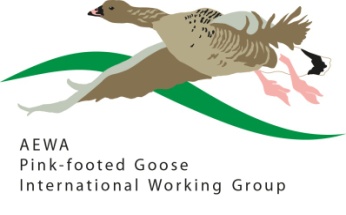 ACCORD SUR LA CONSERVATION DES OISEAUX D’EAUX MIGRATEURS D’AFRIQUE-EURASIE - AEWA1ère REUNION DU GROUPE DE TRAVAIL INTERNATIONAL DE L’AEWA SUR L’OIE A BEC COURT
La première réunion du Groupe de travail international de l’AEWA sur l’Oie à bec court de Svalbard s’est tenue le 23 avril à Copenhague. La réunion, organisée par l'Agence danoise pour la nature, a connu une bonne participation des délégations nationales de trois des quatre Etats de l’aire de répartition situés le long de la voie de migration de la population de l'Oie à bec court (Anser brachyrhynchus) de Svalbard: la Norvège, le Danemark et la Belgique, tandis que la délégation néerlandaise n’a pu être présente. Les délégations nationales se composaient de représentants d’autorités gouvernementales et de parties prenantes. Celle du Danemark incluait l'Association des chasseurs danois. La FACE a participé à la réunion en tant qu'observateur, tout comme l'Agence finlandaise pour la nature.
Cette réunion importante pour la gestion européenne des oiseaux d'eau a été organisée pour examiner et convenir de la stratégie et des actions nécessaires à la mise en œuvre du Plan de gestion pour la population de l'Oie à bec court de Svalbard. Il s’agira d’un premier essai européen de plan de gestion adaptative de la voie de migration visant à gérer une population susceptible de menacer des écosystèmes sensibles sur ses aires de reproduction de Svalbard et provoquer des conflits avec les intérêts agricoles le long de sa route de migration, tout en maintenant la population dans un état de conservation favorable. Le plan détaille un certain nombre d'objectifs visant à gérer conjointement l’envergure de la population de l'Oie à bec court de Svalbard conformément aux principes de la gestion adaptative. Le but est de protéger ses conditions de vie et ses habitats le long de sa voie de migration, tout en assurant que toute chasse de cette espèce est durable.
Des conseils sur cette nouvelle approche de gestion adaptative ont été donnés par Dr. Fred A. Johnson de Geological Survey, Etats-Unis, qui travaille en étroite collaboration avec des experts de l'université d'Aarhus au Danemark à l’élaboration d’un cadre de modélisation destiné à soutenir la gestion adaptative des prélèvements de l’Oie à bec court de Svalbard. Le groupe de travail a examiné les conditions de mise en œuvre d'une stratégie de prélèvements durables, reposant sur un cycle de 3 ans pour réguler la chasse à partir de 2013. Dans le cadre de cette première phase de mise en œuvre d'une stratégie de gestion adaptative des prélèvements, il a été convenu qu’il est nécessaire de conduire une évaluation annuelle de l'état des populations, des niveaux de prélèvements au Danemark et en Norvège, et des évaluations de modèle, afin d’éviter l’apparition de réponses incontrôlées de la population et acquérir de plus amples connaissances.Un nouveau site internet pour ce Groupe de travail international de l’AEWA sur l’Oie à bec court de Svalbard, fourni par le Secrétariat PNUE/AEWA, sera bientôt disponible. Il présentera les progrès réalisés, y compris en matière de surveillance et mesures de gestion.